О сборе предложений для участиягородского поселения Тутаев Ярославской области во Всероссийском конкурсе лучших проектов создания комфортнойгородской среды В соответствии с Федеральным законом от 06.10.2003 №131-ФЗ «Об общих принципах организации местного самоуправления в Российской Федерации», постановлением Правительства Российской Федерации от 07.03.2018 №237 "О предоставлении и распределении средств государственной поддержки из федерального бюджета бюджетам субъектов Российской Федерации для поощрения муниципальных образований - победителей Всероссийского конкурса лучших проектов создания комфортной городской среды", Администрация Тутаевского муниципального районаПОСТАНОВЛЯЕТ:Организовать в период с 14.12.2023г. по 21.01.2024г. сбор предложений от жителей городского поселения Тутаев о предлагаемых мероприятиях по благоустройству общественной территории «Волжская набережная (правый берег) от Воскресенского собора по направлению к льнокомбинату «Тульма»»  для участия во Всероссийском конкурсе лучших  проектов создания комфортной городской среды (далее – Конкурс).Утвердить объявление о сборе предложений жителей городского поселения Тутаев о мероприятиях, которые целесообразно реализовать на общественной территории, одобренной общественной комиссией для участия в Конкурсе (приложение к настоящему постановлению).Общественной комиссии по реализации губернаторского проекта «Решаем вместе!» на территории Тутаевского муниципального района, муниципальной целевой программы «Формирование современной городской среды городского поселения Тутаев» (далее – Комиссия), утвержденной постановлением Администрации Тутаевского муниципального района от 19.10.2023 № 737-п, подвести итоги приема предложений не позднее 1 февраля 2024 года в соответствии с регламентом работы Комиссии, утвержденным постановлением  Администрации Тутаевского муниципального района от 27.03.2023 №210-п.Контроль за исполнением настоящего постановления оставляю за собой.Опубликовать настоящее постановление в Тутаевской массовой муниципальной газете «Берега», на официальном сайте Администрации Тутаевского муниципального района в информационно-телекоммуникационной сети «Интернет».Настоящее постановление вступает в силу после его  официального опубликования.Временно исполняющий полномочия ГлавыТутаевского муниципального района               			Ю.В.ГубероваПриложениек постановлению АдминистрацииТутаевского муниципального районаот 08.12.2023 № 885а-пОБЪЯВЛЕНИЕо сборе предложений от жителей городского поселения Тутаев о мероприятиях, которые целесообразно реализовать на общественной территории, одобренной общественной комиссией для участия во Всероссийском конкурсе лучших проектов создания комфортной                             городской среды Администрация Тутаевского муниципального района объявляет о сборе предложений от жителей городского поселения Тутаев о мероприятиях, которые целесообразно реализовать на общественной территории, одобренной общественной комиссией для участия во Всероссийском конкурсе лучших проектов создания комфортной городской среды.Общественная территории, одобренная общественной комиссией на заседании 05.12.2023 года – г.Тутаев, Волжская набережная (правый берег) от Воскресенского собора по направлению к льнокомбинату «Тульма»Сроки приема предложений от жителей - с 14 декабря 2023 года по 21 января 2024 года (включительно).Определить следующие способы сбора предложений:- заполнение электронной формы голосования, расположенной по ссылке  https://docs.google.com/forms/d/e/1FAIpQLSecwZQsJlWP4hT6MocKTKUM7M3IFCGwYc6FwvcwUHJYgeOodA/viewform (приложение 1к объявлению);- комментарии под публикациями о начале сбора предложений от жителей на Конкурс на официальной странице Администрации Тутаевского муниципального района https://vk.com/tutaevadm,  на официальной странице «ТУТАЕВ.ЦЕНТР НОВОСТЕЙ» в социальной сети ВКонтакте https://vk.com/tutaev.centrnovostey;- предложения от жителей принимаются в рабочие дни (понедельник-пятница) с 8.00 до 17.00 по адресу:  Администрация ТМР, г. Тутаев, ул. Романовская, д.35, каб.7; эл. почта: barkina2013@gmail.com.Предложения от жителей принимаются только в письменном виде; предложения передаются лично или направляются по почте (в т.ч. – по электронной), предложения оформляются следующими способами:- в виде личного или коллективного обращения;- в виде протокола собрания жителей.К протоколу в обязательном порядке прикладываются листы регистрации участников собрания, а также фото- и/или видео- фиксация голосования.Предложения жителей могут быть дополнены иными приложениями, поясняющими изложенные в них предложения.Для сбора предложений жителей Администрация Тутаевского муниципального района проводит опросы, анкетирование, общие собрания жителей, встречи с трудовыми коллективами, с общественными объединениями. Итоги данных мероприятий фиксируются протоколами.Все поступившие предложения от жителей не позднее одного рабочего дня, следующего за днем представления предложений, передаются в общественную комиссию по реализации губернаторского проекта «Решаем вместе!» на территории Тутаевского муниципального района, муниципальной целевой программы «Формирование современной городской среды городского поселения Тутаев» (далее – Комиссия).Решение Комиссии по подведению итогов приема предложений и формировании списка приоритетных мероприятий, которые целесообразно реализовать на общественной территории, оформляется протоколом и подлежит обязательному опубликованию на официальном сайте Администрации Тутаевского муниципального района, в Тутаевской массовой муниципальной газете «Берега» в срок не позднее 1 февраля 2024 года.Приложение 1 к ОбъявлениюАнкета голосования по выбору функций для благоустройства Волжской набережной и пляжа в городе Тутаев в рамках участия во Всероссийском конкурсе "Исторические поселения и малые города" *Обязательный вопрос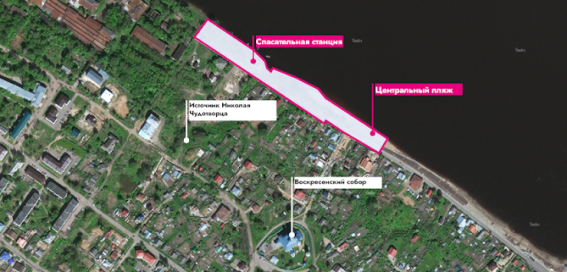 Фамилия и имяМой ответВаш пол*ЖенскийМужскойСколько вам лет?*Мой ответКак часто вы бываете в этой части набережной?*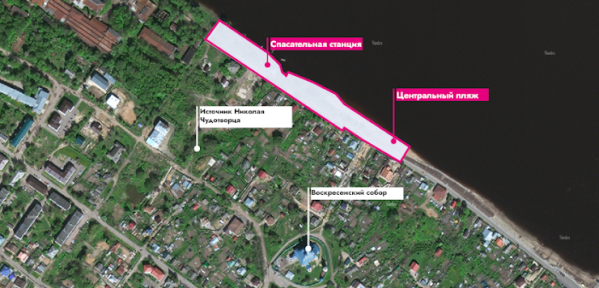 Несколько раз в неделюНесколько раз в месяцОдин или несколько раз за сезонНе посещаюВ какое время года вы посещаете набережную чаще всего?*Можно выбрать несколько вариантов.ЛетомЗимойВеснойОсеньюЕсли на Волжской набережной появится новое благоустроенное общественное пространство, как чаще всего вы будете туда добираться?*Можно выбрать несколько вариантов.ПешкомНа велосипеде или самокатеНа общественном транспортеНа автомобилеЧем вы занимаетесь на территории?*Можно выбрать несколько вариантов.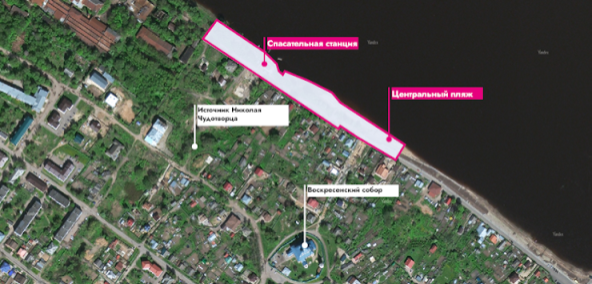 ГуляюОтдыхаю (купаюсь на пляже)Занимаюсь спортомПрохожу мимо пешкомПроезжаю мимо на транспортеКатаюсь (на велосипеде, роликах, самокате, зимой на лыжах или коньках)Другое:Что бы вы хотели изменить в районе рядом с набережной и пляжем?Какие есть проблемы территории, которые необходимо решить? Не только непосредственно на набережной, но и в пределах пяти минут ходьбы.Мой ответПерспективные измененияПо шкале от 1 до 5 оцените необходимость следующих изменений и объектов на набережной, где:
1 - абсолютно ненужно
2 - скорее ненужно
3 - все равно
4 - скорее необходимо
5 - точно необходимо
Здесь вы можете добавить прочие изменения, которые бы хотели видеть на территории, но они не были упомянуты в пунктах вышеМой ответОтправить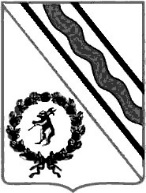 Администрация Тутаевского муниципального районаПОСТАНОВЛЕНИЕот 08.12.2023  № 885а-пг. ТутаевВсе представленные изображения - условные, для большей наглядностиОзеленениеБольше деревьев и кустарников*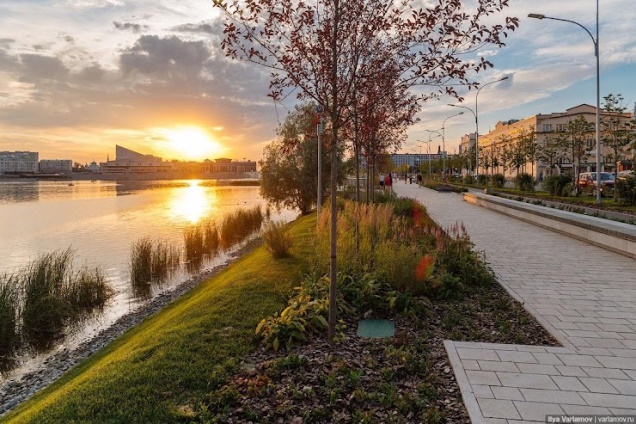 12345Больше цветов, полевых трав*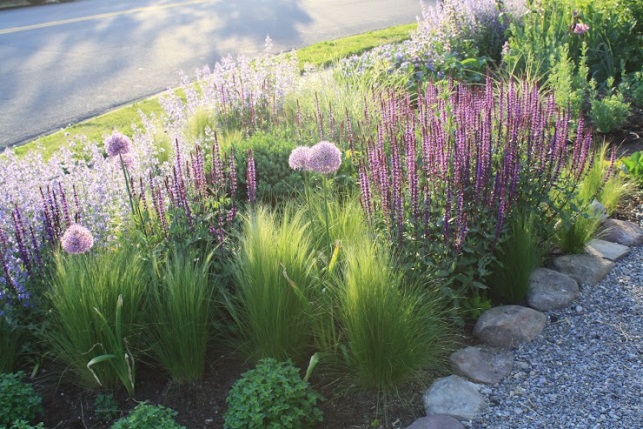 12345Некапитальные павильоны прокатаПавильон проката*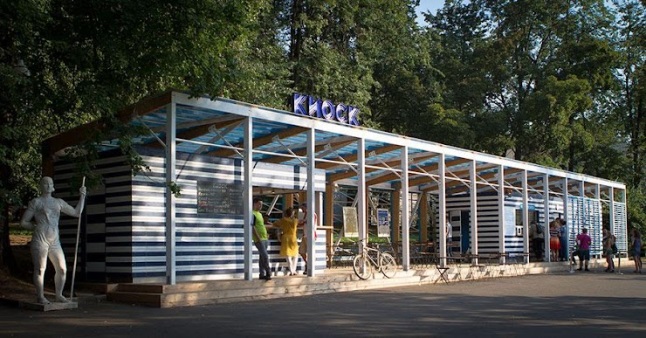 12345Кафе*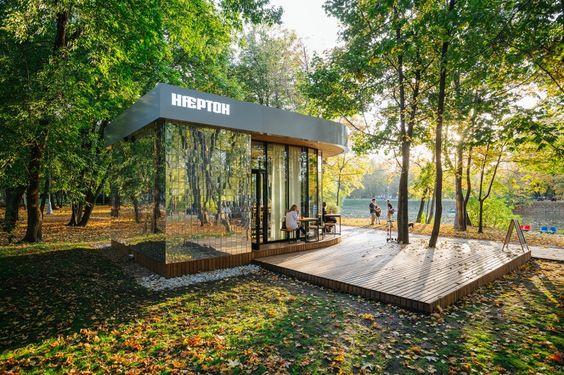 12345ОсвещениеДекоративное освещение*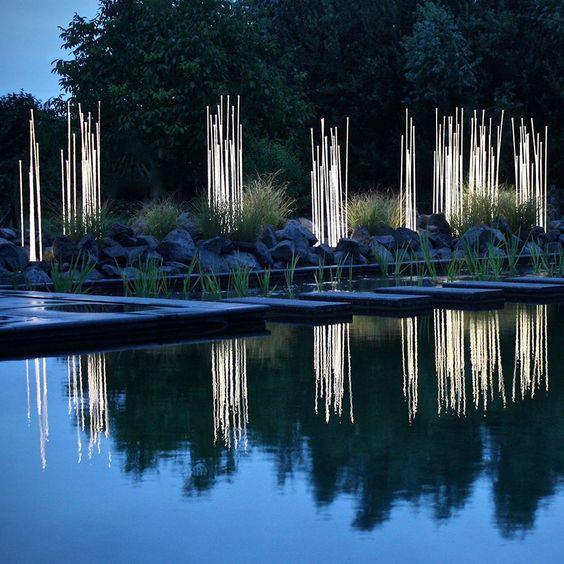 12345Основное освещение*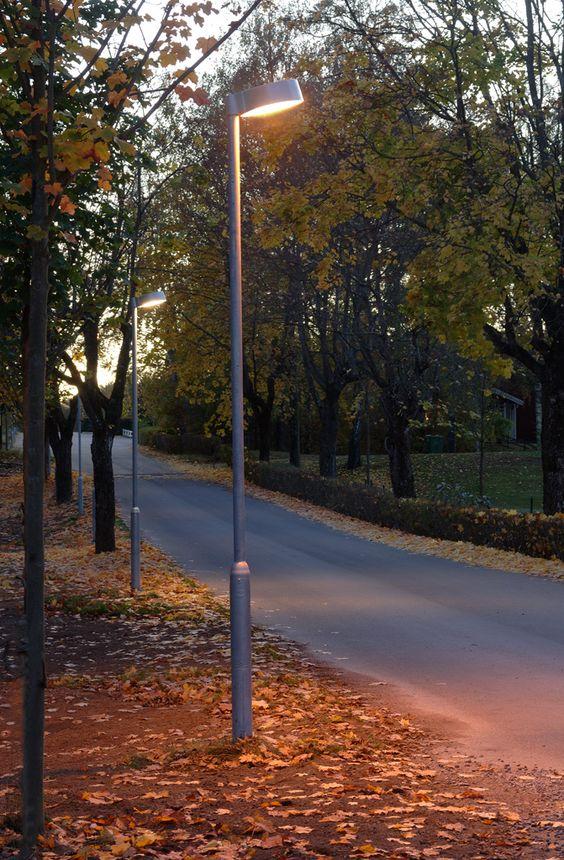 12345Подсветка озеленения*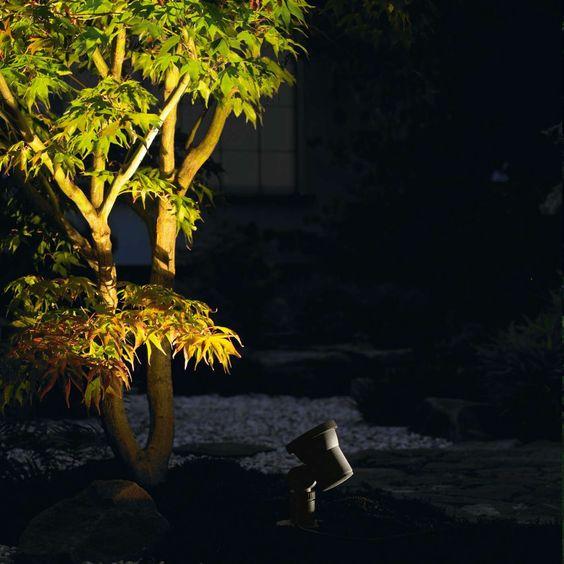 12345Декоративные освещение в мощении*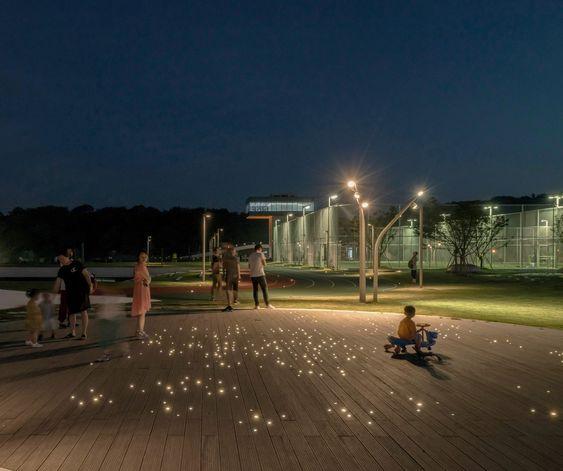 12345Спортивное оборудованиеТеннисные столы*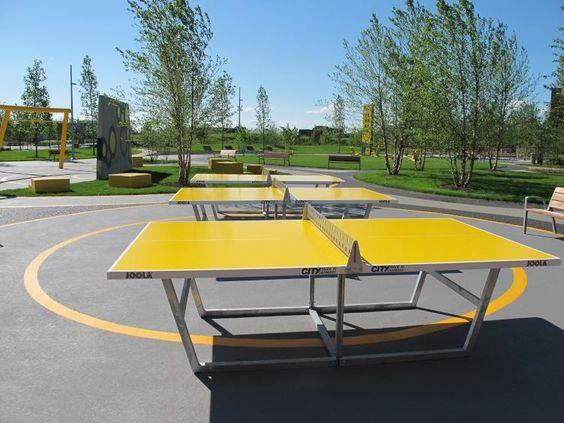 12345Площадка с тренажёрами*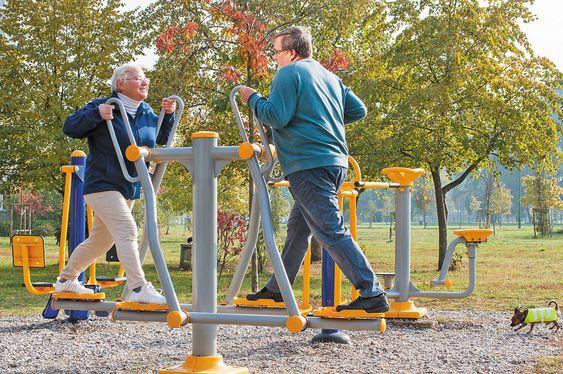 12345Турники*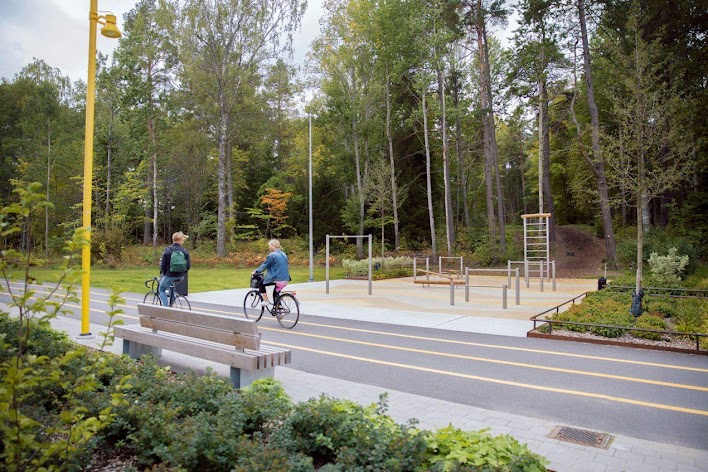 12345ИнфостендыНавигация*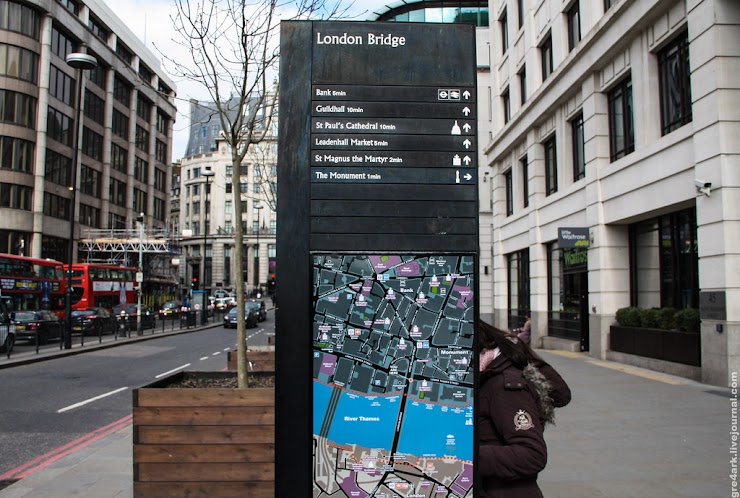 12345Другие зоныКачели*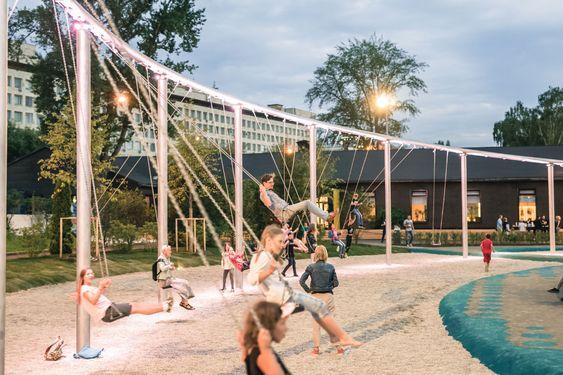 12345Велопарковки*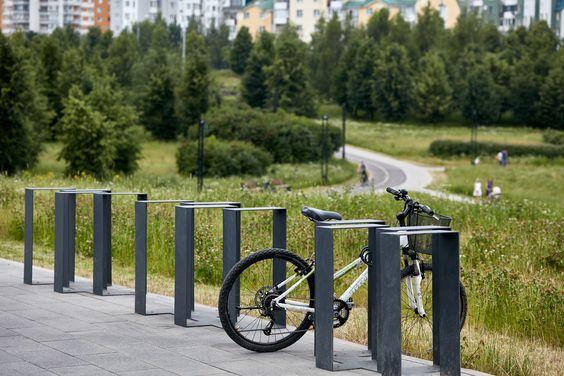 12345Детское игровое оборудование*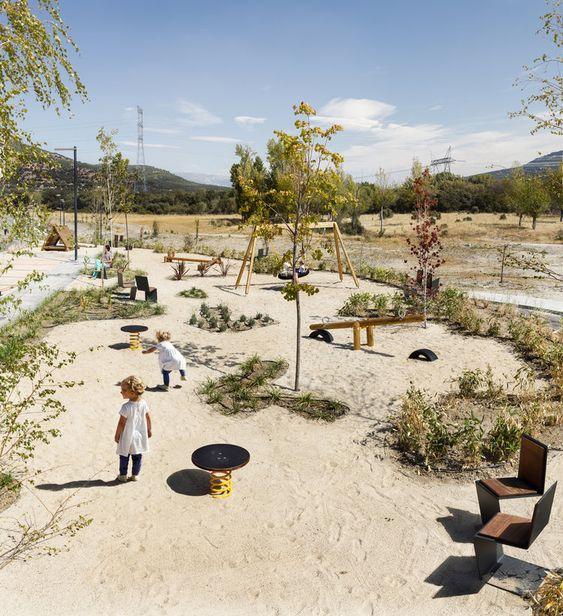 12345Место для рыбалки*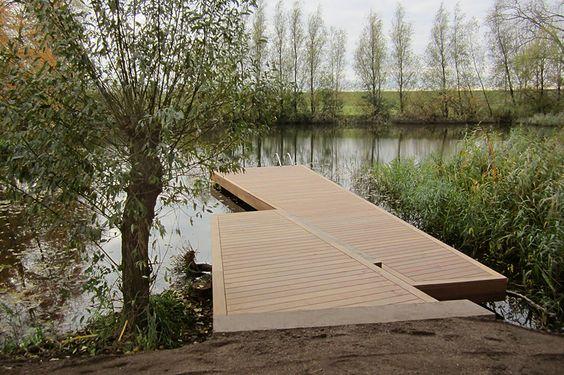 12345Беговые и велодорожки*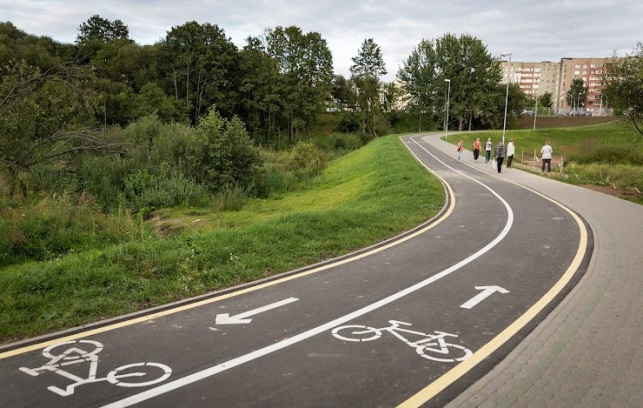 12345Волейбольная площадка*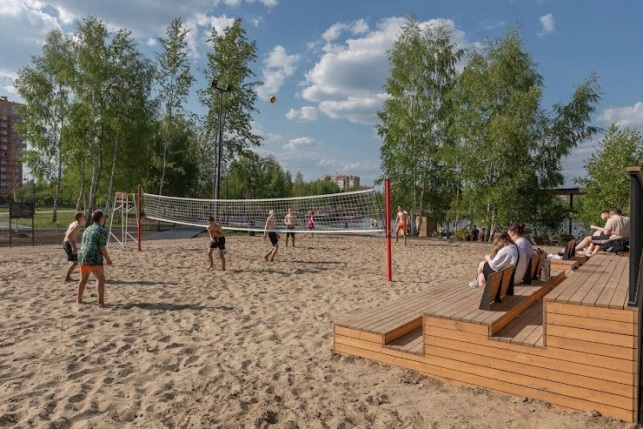 12345Причал*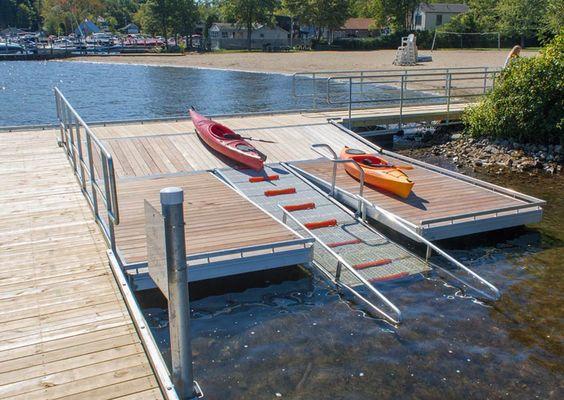 12345Места для принятия солнечных ванн*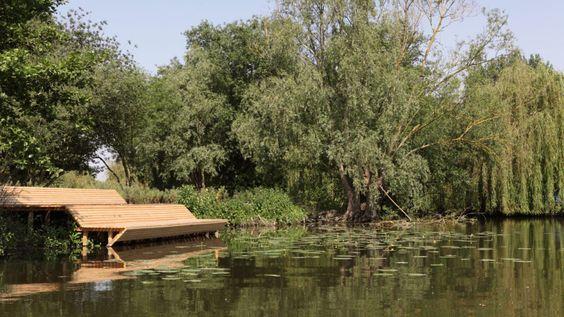 12345Места для отдыха*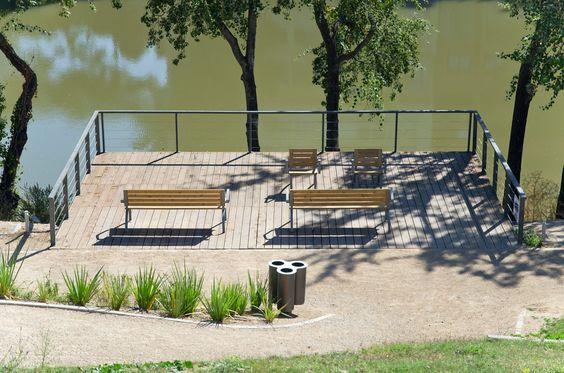 12345Малые архитектурные формыАрт-объекты, фотозоны*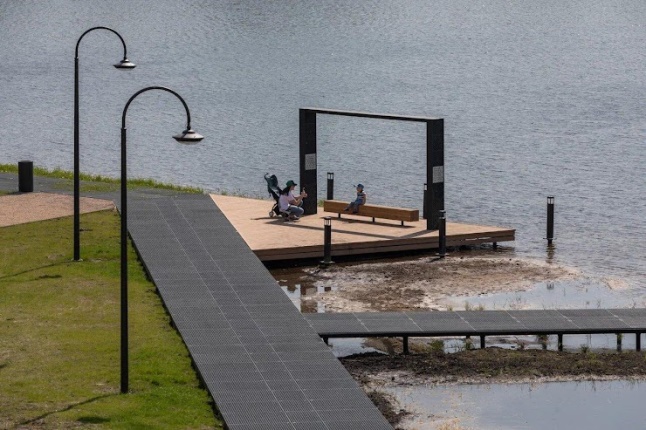 12345Раздевалки*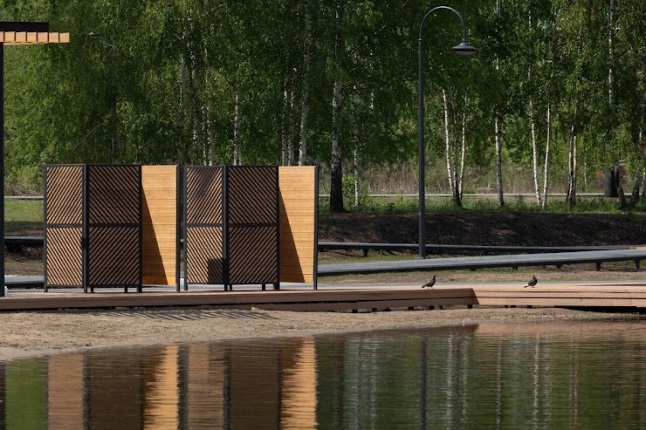 12345Смотровые вышки*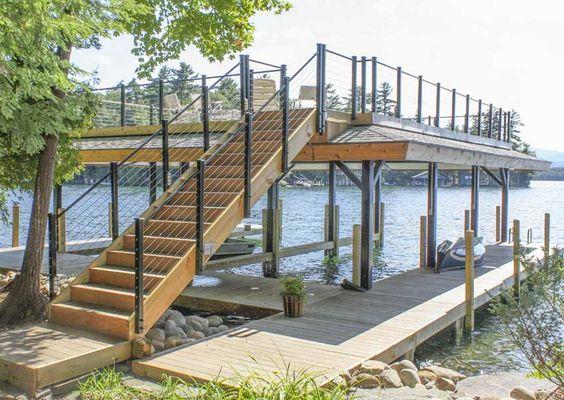 12345Буккроссинг*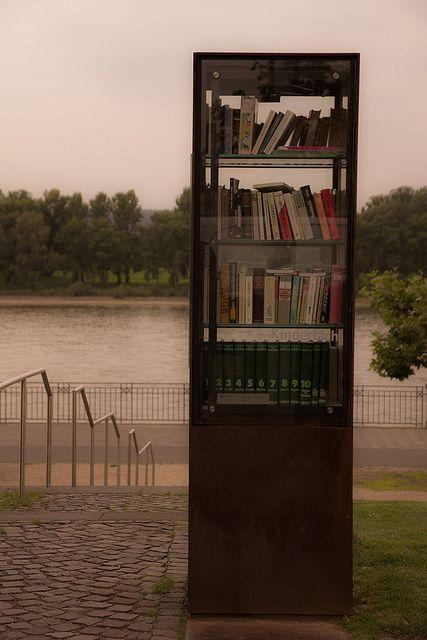 12345Беседки*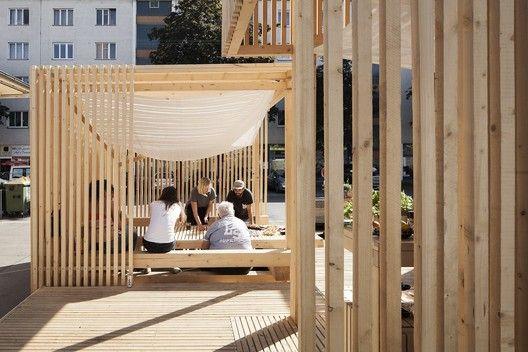 12345Урны*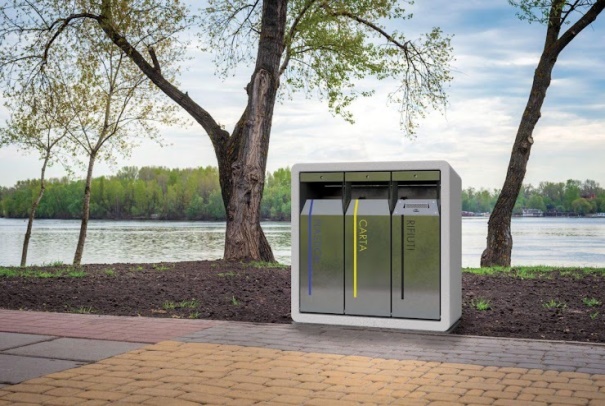 12345Шезлонги*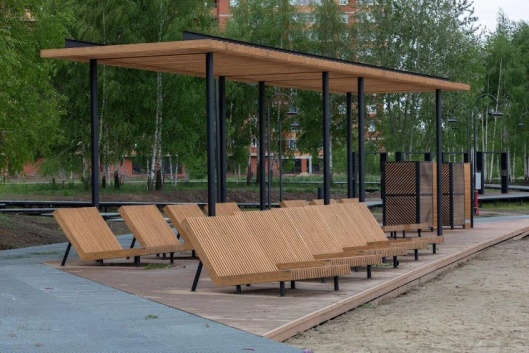 12345Дог-боксы*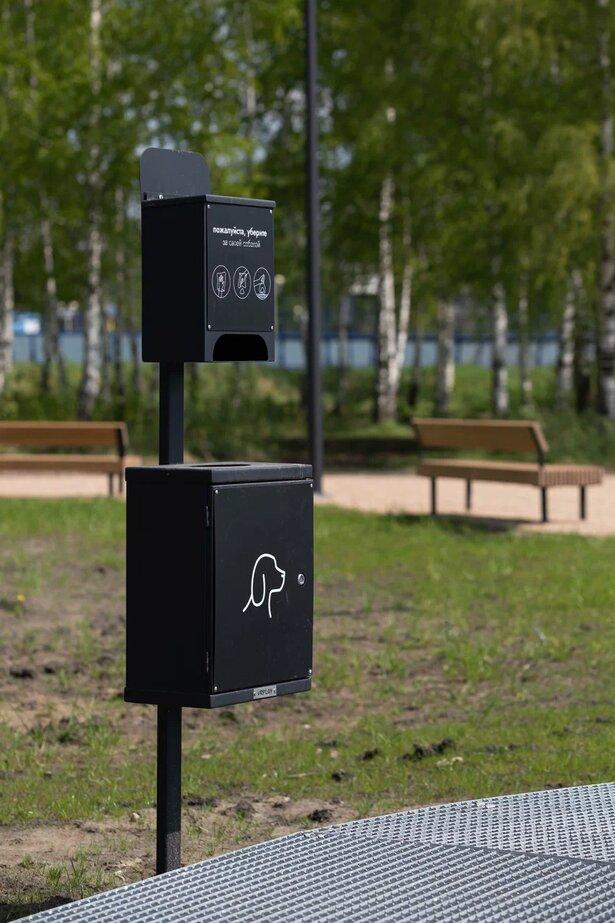 12345Амфитеатр*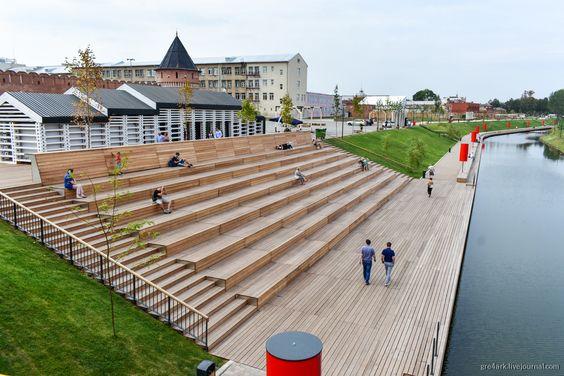 12345Столы для пикников*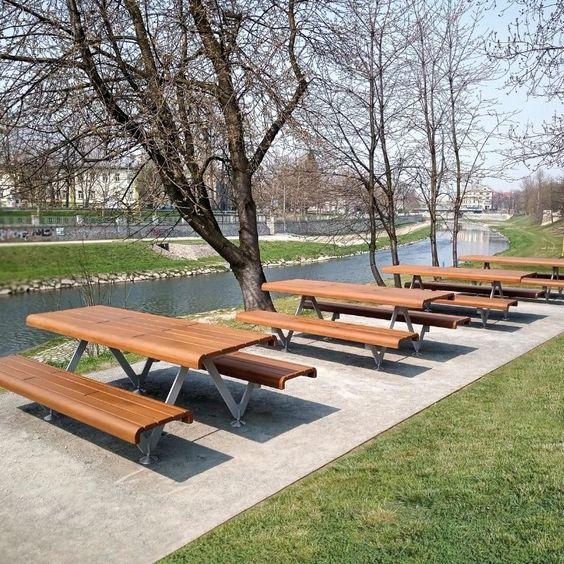 12345